Smyslová aktivitazimní sporty a oblečení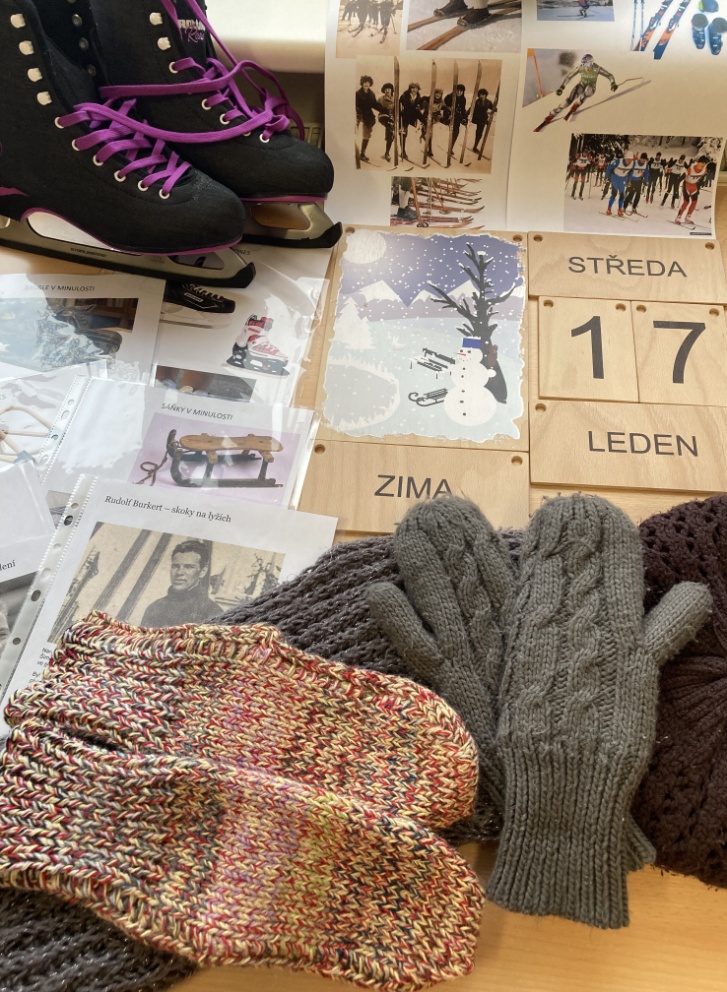 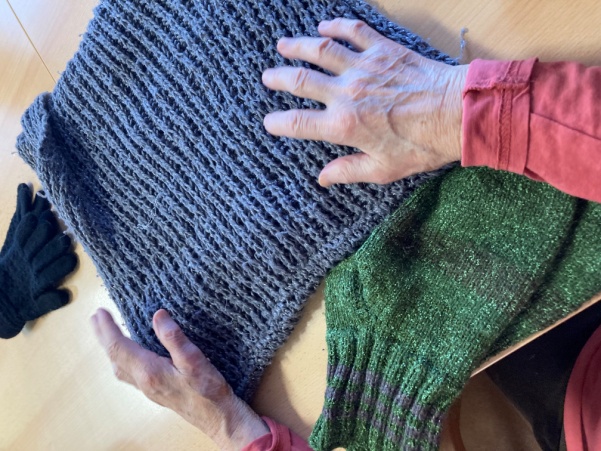 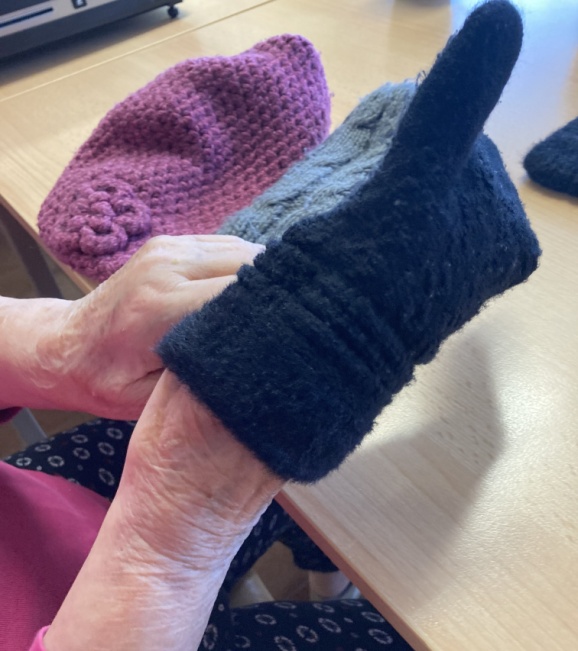 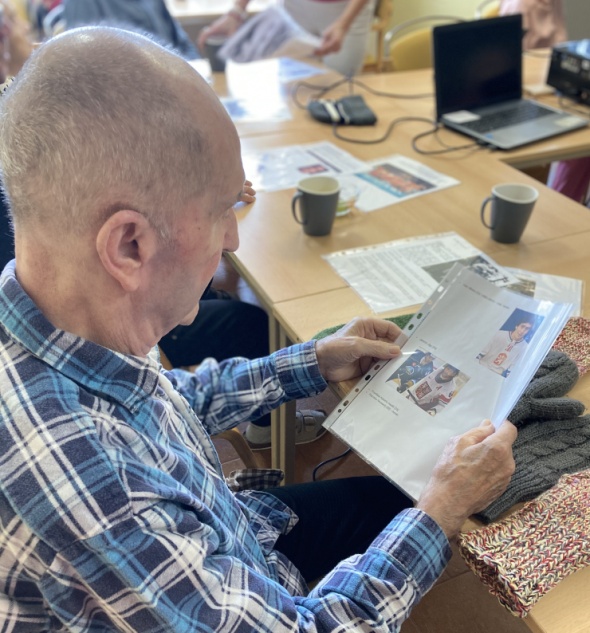 